Скарлатина 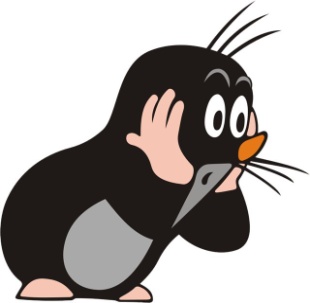 Скарлатина – это острое инфекционное заболевание, характеризующееся общей интоксикацией, лихорадкой, ангиной и точечной сыпью по всему телу.Возбудителем является бета-гемолитический стрептококк группы А. Однако основные клинические проявления скарлатины обусловлены не самим стрептококком, а токсином, который бактерии выделяют в кровь.Причины заболеванияИсточником инфекции являются больные скарлатиной, ангиной или носитель стрептококка. Заражение происходит воздушно-капельным путем, иногда контактно-бытовым (через игрушки или предметы обихода). Заражение также может произойти через любое повреждение на коже (ссадина, порез, операция).                                       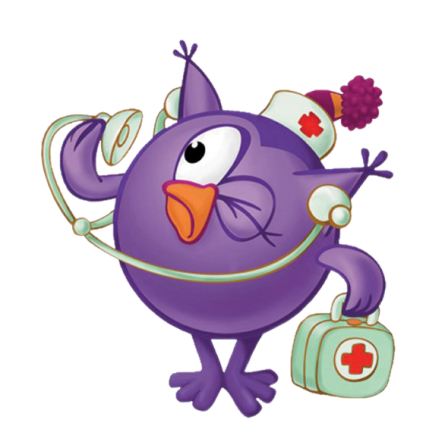 В таком случае будут иметь                                                 место все симптомы                                                 скарлатины, кроме                                           ангины. Симптомы скарлатиныИнкубационный период продолжается от 1 до 12 дней. Заболевание начинается остро. Температура тела повышается до 38-39оС. Наблюдаются слабость, головная боль, боли в горле при глотании. При осмотре ротоглотки врач обнаруживает классическую картину ангины. К концу первого дня болезни на шее и верхней части туловища появляется обильная точечная сыпь в виде выступающих над уровнем кожи сливающихся красных пятнышек размером 1-2 мм, которая быстро распространяется по всему телу. Сыпь наиболее интенсивна в области кожных складок локтевых сгибов и подмышечных впадин. Часто она сопровождается зудом. Лицо больного «пылает», но вокруг рта и носа остается бледный ободок (носогубный треугольник) неповрежденной кожи. Язык под влиянием токсинов приобретает насыщенный красный цвет с выступающими сосочками («малиновый» язык).Температура тела остается повышенной и сыпь держится 2-4 дня, затем постепенно исчезают. С 5-6 дня болезни на месте бывшей сыпи возникает шелушение кожи, которое продолжается 2-3 недели.В большинстве случаев диагностика не вызывает затруднений и врач ставит диагноз на дому по клинической картине.ОсложненияОсложнения скарлатины можно разделить на две группы ранние и поздние. Ранние осложнения связанны с распространением инфекции на соседние ткани.Это могут быть отиты (воспаление среднего уха), синуситы и др. Поздние осложнения обусловлены развитием иммунных нарушений, таких как ревматизм, гломерулонефрит и др. Нужно отметить, что наиболее опасные и тяжелые поздние аллергические осложнения скарлатины развиваются в основном в случаях неправильного лечения скарлатины.Что можете сделать выПри малейшем подозрении на скарлатину, следует вызвать врача и после постановки диагноза в точности соблюдать предписанные назначения. Скарлатина относится к заболеваниям, которые при своевременном лечении антибиотиками почти всегда заканчиваются благополучно, а без лечения - почти всегда заканчиваются тяжелыми осложнениями.                            Антибиотики должны применяться строго определенное время, в противном случае осложнения весьма вероятны.Обязательно соблюдение постельного режима до полного снижения температуры, обильное питье (предупреждение токсических осложнений). Пища должна быть жидкой или полужидкой с некоторым ограничением белков.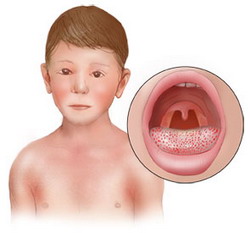 Чем может                                       сделать врачЛечение проводится                           преимущественно дома. Госпитализации подлежат больные с тяжелой и среднетяжелой формой болезни, а также больные, в семье которых имеются дети от 3 мес до 7 лет и школьники первых двух классов, не болевшие скарлатиной.                             Как правило, врач назначает антибактериальную терапию препаратами пенициллинового ряда в течение 5-7 дней. При непереносимости пенициллина возможно применение других антибиотиков.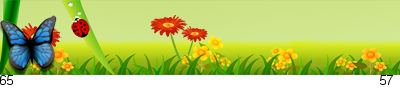 Профилактика скарлатиныБольной скарлатиной должен быть изолирован в отдельной комнате, ему следует выделить отдельную столовую посуду, полотенце. Изоляция больного прекращается после выздоровления, но не ранее 10 дней от начала болезни. Посещение детьми, переболевшими скарлатиной, дошкольных учреждений и первых двух классов школ допускается после дополнительной изоляции на дому в течение 12 дней после выздоровления.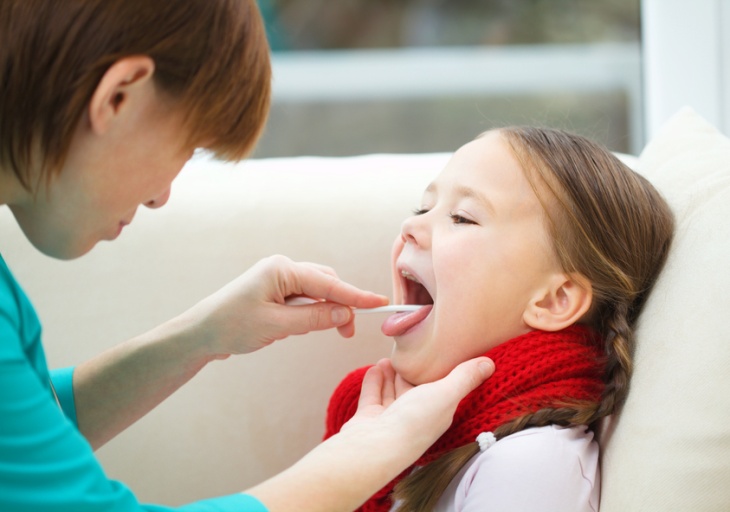  Дети, посещающие дошкольные учреждения и первые два класса школы, не болевшие скарлатиной и находившиеся в контакте с больным, не допускаются в коллектив в течение 7 дней с момента изоляции больного, а в случае общения с больным на протяжении всего периода болезни - в течение 17 дней от начала контакта.Министерство здравоохранения Забайкальского края                                           ГУЗ «Городская детская поликлиника № 5»                                                     Кабинет медицинской профилактикиСкарлатина(памятка для родителей)